Surface Areas of CylindersFind the total surface areas of these cylinders.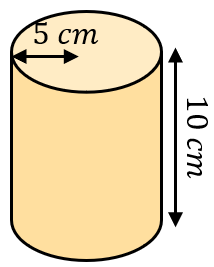 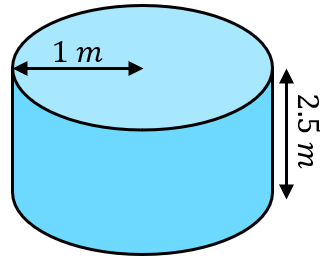      (b)  (c)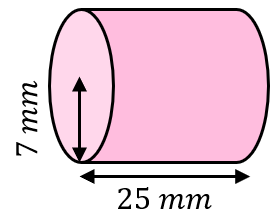 Find the total surface areas of these cylinders.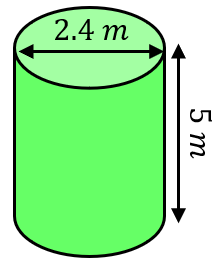 (a)			(b) 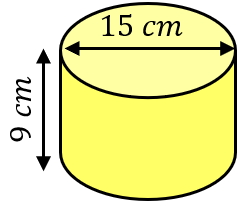 Find the total surface areas of these cylinders, leaving your answer in terms of .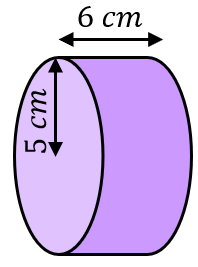 (a)			(b)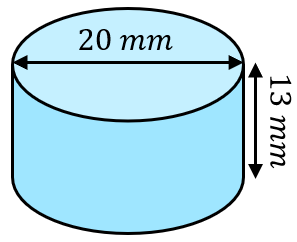 Find the missing lengths in these cylinders.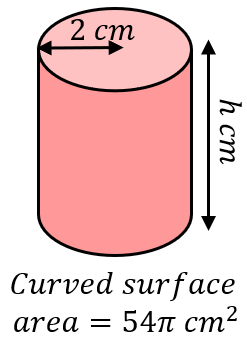 (a)			(b)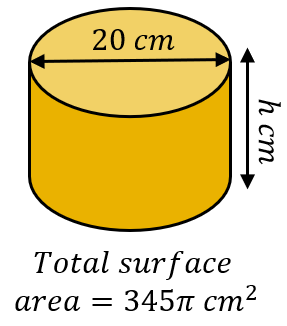 Surface Areas of CylindersFind the total surface areas of these cylinders.     (b)  (c)Find the total surface areas of these cylinders.(a)			(b) Find the total surface areas of these cylinders, leaving your answer in terms of .(a)			(b)Find the missing lengths in these cylinders.(a)			(b)